КАБАРДИНКА   гостевой дом «АРГО»Месторасположение: Гостевой дом «Арго» находится в 7-10 минутах от моря. Представляет собой современное кирпичное 3-х этажное здание, с огороженной территорией. Гостиница рассчитана на 40 – 50 человек. Внутренний двор гостиницы оборудован местами для отдыха: большая крытая беседка, мангал, бассейн.Размещение:
• Номера «стандарт»: 2-3х местных номера со всеми удобствами. В номере односпальные кровати, шкаф, стулья, пуфики, прикроватные тумбочки, зеркало, телевизор, холодильник, кондиционер, Wi-Fi, санузел. Отдельный столик со стульями на балконе перед номером.
• Номера «эконом»: 2-х местные номера отделанные деревом. В номере односпальные кровати, шкаф, прикроватные тумбочки, телевизор, холодильник, кондиционер, Wi-Fi. Номера расположены в мансарде. Санузел на этаже (на 4 номера).
Питание: Самостоятельно. Имеется кухня-столовая для самостоятельного приготовления пищи с необходимым набором посуды и кухонной мебелью, микроволновая печь.
Инфраструктура: Кабардинка имеет очень развитую инфраструктуру. К услугам отдыхающих продовольственный рынок, кафе и рестораны, дайвинг-центр, дискотеки. На курорте Кабардинка работает аквапарк, имеется в наличии все разнообразие пляжных и водных развлечений, конные и морские прогулки.
Пляж: Пляж в Кабардинке галечный, очень ухоженный, достаточно широкий. Вход в море мелкая галька, вода чистая. Красивый длинный оборудованный прогулочный пирс. Вдоль пляжа идет длинный, около 2 км променад, есть кафе, ресторанчики, бары и клубы. Цена указана на 1 человека в USD(оплачивается принимающей стороне)*Детям до 12 лет при размещении на основном месте скидка 10 долларов
Дополнительно оплачивается  тур.услуга – 50,00 бел.руб.Внимание!!!Туристическая фирма оставляет за собой право, в случае причин непреодолимого характера, вносить некоторые изменения в программу тура без уменьшения общего объема и качества услуг, в том числе предоставлять замену отеля на равнозначный. Туристическое агентство не несет ответственности за задержки на границах и пробки на дорогах.Стоимость указана за 1 чел. в у.е. ($) (включено проживание и проезд по территории России, оплачивается принимающей стороне)КАБАРДИНКА   гостевой дом «АРГО»Месторасположение: Гостевой дом «Арго» находится в 7-10 минутах от моря. Представляет собой современное кирпичное 3-х этажное здание, с огороженной территорией. Гостиница рассчитана на 40 – 50 человек. Внутренний двор гостиницы оборудован местами для отдыха: большая крытая беседка, мангал, бассейн.Размещение:
• Номера «стандарт»: 2-3х местных номера со всеми удобствами. В номере односпальные кровати, шкаф, стулья, пуфики, прикроватные тумбочки, зеркало, телевизор, холодильник, кондиционер, Wi-Fi, санузел. Отдельный столик со стульями на балконе перед номером.
• Номера «эконом»: 2-х местные номера отделанные деревом. В номере односпальные кровати, шкаф, прикроватные тумбочки, телевизор, холодильник, кондиционер, Wi-Fi. Номера расположены в мансарде. Санузел на этаже (на 4 номера).
Питание: Самостоятельно. Имеется кухня-столовая для самостоятельного приготовления пищи с необходимым набором посуды и кухонной мебелью, микроволновая печь.
Инфраструктура: Кабардинка имеет очень развитую инфраструктуру. К услугам отдыхающих продовольственный рынок, кафе и рестораны, дайвинг-центр, дискотеки. На курорте Кабардинка работает аквапарк, имеется в наличии все разнообразие пляжных и водных развлечений, конные и морские прогулки.
Пляж: Пляж в Кабардинке галечный, очень ухоженный, достаточно широкий. Вход в море мелкая галька, вода чистая. Красивый длинный оборудованный прогулочный пирс. Вдоль пляжа идет длинный, около 2 км променад, есть кафе, ресторанчики, бары и клубы. Цена указана на 1 человека в USD(оплачивается принимающей стороне)*Детям до 12 лет при размещении на основном месте скидка 10 долларов
Дополнительно оплачивается  тур.услуга – 50,00 бел.руб.Внимание!!!Туристическая фирма оставляет за собой право, в случае причин непреодолимого характера, вносить некоторые изменения в программу тура без уменьшения общего объема и качества услуг, в том числе предоставлять замену отеля на равнозначный. Туристическое агентство не несет ответственности за задержки на границах и пробки на дорогах.Стоимость указана за 1 чел. в у.е. ($) (включено проживание и проезд по территории России, оплачивается принимающей стороне)Даты тураКол
-во
ночейномера
"эконом"номера "стандарт"номера "стандарт"Ребёнок
до 5 лет
без
местаДаты тураКол
-во
ночей2-х
местн2-х
местн3-х
местнРебёнок
до 5 лет
без
места06.06 - 19.061017019519012016.06 - 29.061018021020513026.06 -09.071022027527015006.07 - 19.071024029529017016.07 - 29.071024029529017026.07 - 08.081025029529017005.08 - 18.081025029529017015.08 - 28.081025029529017025.08 - 07.091022026526015004.09 - 17.091020024023513014.09 - 22.095150170165120Даты тураКол
-во
ночейномера
"эконом"номера "стандарт"номера "стандарт"Ребёнок
до 5 лет
без
местаДаты тураКол
-во
ночей2-х
местн2-х
местн3-х
местнРебёнок
до 5 лет
без
места06.06 - 19.061017019519012016.06 - 29.061018021020513026.06 -09.071022027527015006.07 - 19.071024029529017016.07 - 29.071024029529017026.07 - 08.081025029529017005.08 - 18.081025029529017015.08 - 28.081025029529017025.08 - 07.091022026526015004.09 - 17.091020024023513014.09 - 22.095150170165120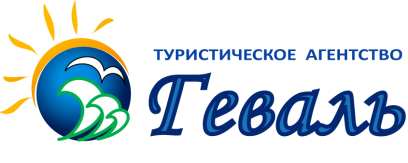 